ПОСТАНОВЛЕНИЕ                                                                      JОП11.04.2022г. 							                № 13с. Кулада В соответствии со статьей 31 Федерального закона от 2 марта 2007 года № 25-ФЗ «О муниципальной службе в Российской Федерации», статьей 2 Закона Республики Алтай  «О муниципальной службе в Республике Алтай»ПОСТАНОВЛЯЮ: 1. Утвердить Порядок ведения реестра муниципальных служащих администрации Куладинского  сельского поселения (Приложение№1) 2.  Настоящее постановление подлежит публикации на официальном сайте МО «Онгудайский район», на странице администрации Куладинского  сельского поселения. 3. Настоящее постановление вступает в силу со дня его официального опубликования (обнародования).4. Контроль за выполнением данного постановления оставляю за собой.Глава Куладинского сельского поселения		        С.К.Нонова 				ПРИЛОЖЕНИЕУТВЕРЖДЕН постановлением Главы  администрации Куладинского  сельского поселенияот 11.04.2022г. №13ПОРЯДОКведения реестра муниципальных служащих администрацииКуладинского  сельского поселения Порядок ведения реестра муниципальных служащих администрации Куладинского  сельского поселения (далее – Реестр) разработан в соответствии со статьей 31 Федерального закона от 2 марта 2007 года № 25-ФЗ «О муниципальной службе в Российской Федерации», статьей 2 Закона Республики Алтай  «О муниципальной службе в Республике Алтай».1. ОБЩИЕ ПОЛОЖЕНИЯ1.1. Реестр представляет собой сводный перечень сведений о муниципальных служащих, замещающих должности муниципальной службы в администрации Куладинского сельского поселения.1.2. Реестр является документом, удостоверяющим наличие должностей муниципальной службы в администрации Куладинского  сельского поселения и фактическое прохождение муниципальной службы лицами, замещающими (или) замещавшими) эти должности.1.3. Сведения, внесенные в Реестр, являются конфиденциальной информацией. Их обработка, передача, распространение и хранение осуществляется в соответствии с действующим законодательством Российской Федерации.1.4. Сбор и включение в Реестр сведений о политической и религиозной принадлежности, личной жизни муниципального служащего не допускается.2. ПОРЯДОК ФОРМИРОВАНИЯ И ВЕДЕНИЯ РЕЕСТРА2.1. Формирование и ведение Реестра осуществляется на основе сведений, содержащихся в личных делах муниципальных служащих администрации Куладинского  сельского поселения.2.2. В Реестр включается должность, если она является должностью муниципальной службы в администрации Куладинского  сельского поселения.2.3. Основанием для формирования сведений для включения их в Реестр является поступление гражданина на муниципальную службу.2.4. Сведения о муниципальных служащих, включаемых в Реестр, формируются лицом, ответственным за работу с кадрами в администрации Ксельского поселения.2.5. Формирование сведений для включения в Реестр осуществляется в двух видах: документальном (на бумажном носителе) и электронном, с обеспечением защиты от несанкционированного доступа.2.6. Реестр ведется по форме согласно приложению № 1 к настоящему Порядку.2.7. Реестр утверждается распоряжением администрации Куладинского сельского поселения по состоянию на 1 января и 1 июля каждого календарного года.2.8. Сведения об изменениях учетных данных муниципальных служащих администрации Куладинского  сельского поселения приобщаются к Реестру на бумажном и электронном носителях по мере поступления в виде приложения по форме согласно приложению № 2 к настоящему Порядку.2.9. Должность муниципальной службы не может быть выведена из Реестра в момент замещения ее муниципальным служащим иначе как в установленном законом порядке.2.10. Муниципальный служащий, уволенный с муниципальной службы, исключается из Реестра в день увольнения.2.11. В случае смерти (гибели) муниципального служащего либо признания муниципального служащего безвестно отсутствующим или объявления его умершим решением суда, вступившим в законную силу, муниципальный служащий исключается из Реестра в день, следующий за днем смерти (гибели) или днем вступления в законную силу решения суда.2.12. Реестр на бумажном носителе хранится в администрации Куладинского  сельского поселения как документ строгой отчетности в течение 10 лет, после чего передается на архивное хранение в соответствии с действующим законодательством Российской Федерации.3. ОТВЕТСТВЕННОСТЬМуниципальный служащий, являющийся ответственным лицом, на которого возложена работа, связанная с формированием и ведением Реестра, несет ответственность, предусмотренную действующим законодательством Российской Федерации, за несоблюдение требований действующего законодательства Российской Федерации по защите информации, содержащей персональные данные.ПРИЛОЖЕНИЕ № 1к Порядку ведения реестра муниципальных служащих администрации Куладинского сельского поселения РЕЕСТРмуниципальных служащих в администрации Куладинского  сельского поселения ПРИЛОЖЕНИЕ № 2к Порядку ведения реестра муниципальных служащих администрации Куладинского  сельского поселения Сведения об изменениях учетных данных муниципальных служащихРоссийская Федерация	Республика Алтай	Муниципальное образованиеКуладинское сельское поселениеСЕЛЬСКАЯ АДМИНИСТРАЦИЯ649435 с. Куладаул. С. Этенова, 30тел:  8(38845) 29-4-50E-mail: kuladinskaya@mail.ru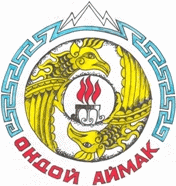 Россия ФедерациязыАлтай РеспубликаМуниципал тозолмоКуладынын jурт jеезезиJУРТ  АДМИНИСТРАЦИЯЗЫ649435 Кулады jурт,С.Этеновтын ороомы, 30тел. 8(38845) 29-4-50E-mail: kuladinskaya@mail.ruОб утверждении Порядка ведения реестра муниципальных служащих администрации Куладинского  сельского поселения №п/пФамилия, имя, отчествоДата рождения, (число, месяц, год), возрастДолжность и дата назначенияКлассный чин муниципального служащего, дата присвоения классного чинаСтаж муниципальной службыУровень образования, наименование образовательного учреждения, год окончанияСпециальность, квалификация по диплому, ученая степень, ученое званиеДополнительное образование (направление обучения, дата, не позже 5 лет)Дополнительное образование (направление обучения, дата, не позже 5 лет)Дата прохождения аттестацииКадровый резерв№п/пФамилия, имя, отчествоДата рождения, (число, месяц, год), возрастДолжность и дата назначенияКлассный чин муниципального служащего, дата присвоения классного чинаСтаж муниципальной службыУровень образования, наименование образовательного учреждения, год окончанияСпециальность, квалификация по диплому, ученая степень, ученое званиеПовышение квалификацииПереподготовкаДата прохождения аттестацииКадровый резерв123456789101112Высшие должности муниципальной службыВысшие должности муниципальной службыВысшие должности муниципальной службыВысшие должности муниципальной службыВысшие должности муниципальной службыВысшие должности муниципальной службыВысшие должности муниципальной службыВысшие должности муниципальной службыВысшие должности муниципальной службыВысшие должности муниципальной службыВысшие должности муниципальной службыВысшие должности муниципальной службыСтаршие должности муниципальной службыСтаршие должности муниципальной службыСтаршие должности муниципальной службыСтаршие должности муниципальной службыСтаршие должности муниципальной службыСтаршие должности муниципальной службыСтаршие должности муниципальной службыСтаршие должности муниципальной службыСтаршие должности муниципальной службыСтаршие должности муниципальной службыСтаршие должности муниципальной службыСтаршие должности муниципальной службыГлава администрацииКуладинского  сельского поселения(подпись)(расшифровка подписи)(наименование органа местного самоуправления муниципального образования)(наименование органа местного самоуправления муниципального образования)(наименование органа местного самоуправления муниципального образования)(наименование органа местного самоуправления муниципального образования)(наименование органа местного самоуправления муниципального образования)(наименование органа местного самоуправления муниципального образования)(наименование органа местного самоуправления муниципального образования)(наименование органа местного самоуправления муниципального образования)(наименование органа местного самоуправления муниципального образования)(наименование органа местного самоуправления муниципального образования)(наименование органа местного самоуправления муниципального образования)Поступили на муниципальную службуПоступили на муниципальную службуПоступили на муниципальную службуПоступили на муниципальную службуПоступили на муниципальную службуПоступили на муниципальную службуПоступили на муниципальную службуПоступили на муниципальную службуПоступили на муниципальную службуПоступили на муниципальную службуПоступили на муниципальную службуФамилия, имя, отчествоНаименование должностиНаименование должностиНаименование должностиОрган местного самоуправленияОрган местного самоуправленияОрган местного самоуправленияОрган местного самоуправленияДата назначенияДата назначенияОснование назначенияУволены с муниципальной службыУволены с муниципальной службыУволены с муниципальной службыУволены с муниципальной службыУволены с муниципальной службыУволены с муниципальной службыУволены с муниципальной службыУволены с муниципальной службыУволены с муниципальной службыУволены с муниципальной службыУволены с муниципальной службыФамилия, имя, отчествоФамилия, имя, отчествоНаименование должностиНаименование должностиНаименование должностиОрган местного самоуправленияОрган местного самоуправленияОрган местного самоуправленияОрган местного самоуправленияДата увольненияОснование увольненияИзменения учетных данных муниципальных служащихИзменения учетных данных муниципальных служащихИзменения учетных данных муниципальных служащихИзменения учетных данных муниципальных служащихИзменения учетных данных муниципальных служащихИзменения учетных данных муниципальных служащихИзменения учетных данных муниципальных служащихИзменения учетных данных муниципальных служащихИзменения учетных данных муниципальных служащихИзменения учетных данных муниципальных служащихИзменения учетных данных муниципальных служащихФамилия, имя, отчествоФамилия, имя, отчествоНаименование должностиНаименование должностиНаименование должностиСодержание изменений учетных данныхСодержание изменений учетных данныхСодержание изменений учетных данныхСодержание изменений учетных данныхДата изменения учетных данныхОснованиеРуководительРуководительРуководитель(подпись)(подпись)(подпись)(расшифровка подписи)(расшифровка подписи)(расшифровка подписи)(расшифровка подписи)МПМПМПМПМПМПМПМПМПМПМП